ПРОТОКОЛ № _____Доп. Вр.                    в пользу                                           Серия 11-метровых                    в пользу                                            Подпись судьи : _____________________ /_________________________ /ПредупрежденияУдаленияПредставитель принимающей команды: ______________________ / _____________________ Представитель команды гостей: _____________________ / _________________________ Замечания по проведению игры ______________________________________________________________________________________________________________________________________________________________________________________________________________________________________________________________________________________________________________________________________________________________________________________________________________________________________________________________________________________________________________________________Травматические случаи (минута, команда, фамилия, имя, номер, характер повреждения, причины, предварительный диагноз, оказанная помощь): _________________________________________________________________________________________________________________________________________________________________________________________________________________________________________________________________________________________________________________________________________________________________________________________________________________________________________Подпись судьи:   _____________________ / _________________________Представитель команды: ______    __________________  подпись: ___________________    (Фамилия, И.О.)Представитель команды: _________    _____________ __ подпись: ______________________                                                             (Фамилия, И.О.)Лист травматических случаевТравматические случаи (минута, команда, фамилия, имя, номер, характер повреждения, причины, предварительный диагноз, оказанная помощь)_______________________________________________________________________________________________________________________________________________________________________________________________________________________________________________________________________________________________________________________________________________________________________________________________________________________________________________________________________________________________________________________________________________________________________________________________________________________________________________________________________________________________________________________________________________________________________________________________________________________________________________________________________________________________________________________________________________________________________________________________________________________________________________________________________________________________________________________________________________________________________________________________________________________________________________________________________________________________________________________________________________________________________________________________________________________________________________________________________________________________________________Подпись судьи : _________________________ /________________________/ 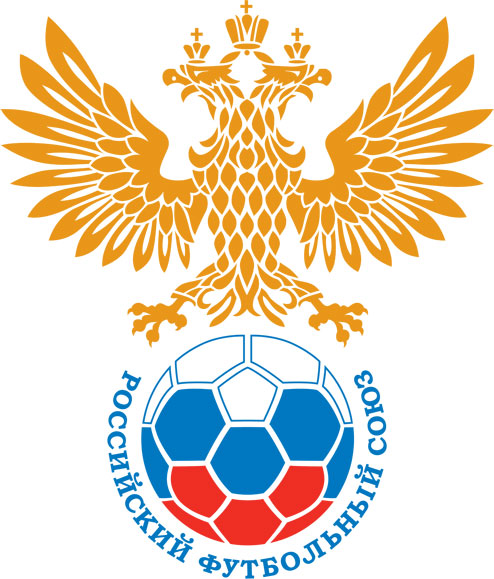 РОССИЙСКИЙ ФУТБОЛЬНЫЙ СОЮЗМАОО СФФ «Центр»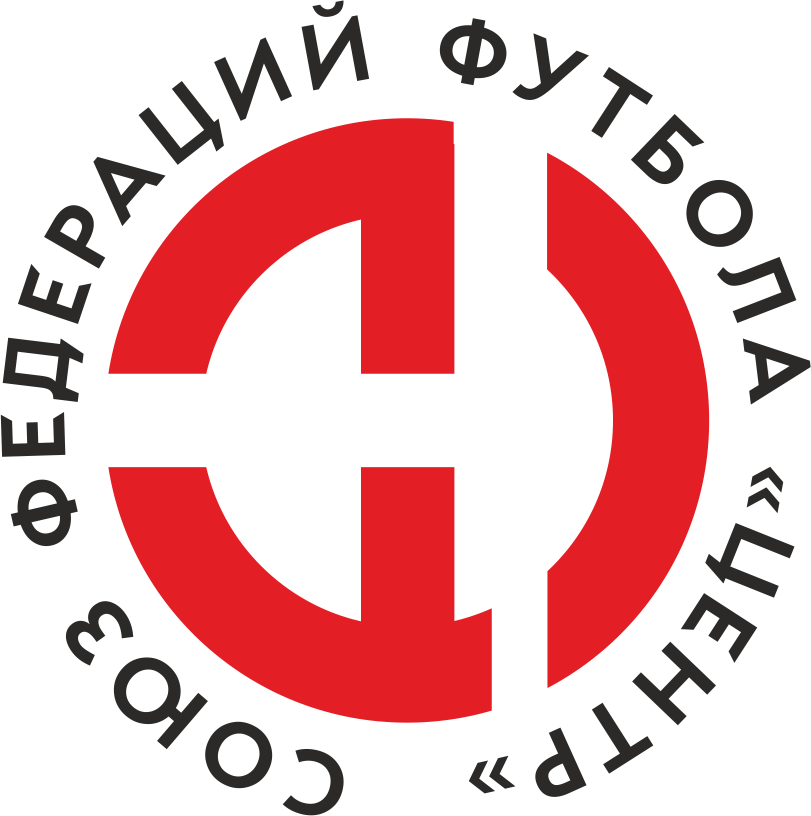    Первенство России по футболу среди команд III дивизиона, зона «Центр» _____ финала Кубка России по футболу среди команд III дивизиона, зона «Центр»Стадион «Старт» (Нововоронеж)Дата:16 октября 2022СШОР №1 Салют-М (Белгород)СШОР №1 Салют-М (Белгород)СШОР №1 Салют-М (Белгород)СШОР №1 Салют-М (Белгород)Атом (Н-воронеж)Атом (Н-воронеж)команда хозяевкоманда хозяевкоманда хозяевкоманда хозяевкоманда гостейкоманда гостейНачало:15:00Освещение:Естественное Естественное Количество зрителей:150Результат:0:2в пользуАтом (Н-воронеж)1 тайм:0:0в пользуничьяСудья:Шилин Пётр  (Железногорск)кат.2 кат.1 помощник:Ерохин Алексей  Курсккат.1 кат.2 помощник:Щербаков Алексей  Курсккат.2 кат.Резервный судья:Резервный судья:Латынцев Никита кат.3 кат.Инспектор:Канунников Александр Александрович НовомосковскКанунников Александр Александрович НовомосковскКанунников Александр Александрович НовомосковскКанунников Александр Александрович НовомосковскДелегат:СчетИмя, фамилияКомандаМинута, на которой забит мячМинута, на которой забит мячМинута, на которой забит мячСчетИмя, фамилияКомандаС игрыС 11 метровАвтогол0:1Сергей КолпаковАтом (Н-воронеж)620:2Иван ЩербаковАтом (Н-воронеж)76Мин                 Имя, фамилия                          КомандаОснованиеРОССИЙСКИЙ ФУТБОЛЬНЫЙ СОЮЗМАОО СФФ «Центр»РОССИЙСКИЙ ФУТБОЛЬНЫЙ СОЮЗМАОО СФФ «Центр»РОССИЙСКИЙ ФУТБОЛЬНЫЙ СОЮЗМАОО СФФ «Центр»РОССИЙСКИЙ ФУТБОЛЬНЫЙ СОЮЗМАОО СФФ «Центр»РОССИЙСКИЙ ФУТБОЛЬНЫЙ СОЮЗМАОО СФФ «Центр»РОССИЙСКИЙ ФУТБОЛЬНЫЙ СОЮЗМАОО СФФ «Центр»Приложение к протоколу №Приложение к протоколу №Приложение к протоколу №Приложение к протоколу №Дата:16 октября 202216 октября 202216 октября 202216 октября 202216 октября 2022Команда:Команда:СШОР №1 Салют-М (Белгород)СШОР №1 Салют-М (Белгород)СШОР №1 Салют-М (Белгород)СШОР №1 Салют-М (Белгород)СШОР №1 Салют-М (Белгород)СШОР №1 Салют-М (Белгород)Игроки основного составаИгроки основного составаЦвет футболок: Белый        Цвет гетр: Белый Цвет футболок: Белый        Цвет гетр: Белый Цвет футболок: Белый        Цвет гетр: Белый Цвет футболок: Белый        Цвет гетр: Белый НЛ – нелюбительНЛОВ – нелюбитель,ограничение возраста НЛ – нелюбительНЛОВ – нелюбитель,ограничение возраста Номер игрокаЗаполняется печатными буквамиЗаполняется печатными буквамиЗаполняется печатными буквамиНЛ – нелюбительНЛОВ – нелюбитель,ограничение возраста НЛ – нелюбительНЛОВ – нелюбитель,ограничение возраста Номер игрокаИмя, фамилияИмя, фамилияИмя, фамилияНЛ74Павел Ковалев Павел Ковалев Павел Ковалев 21Вячеслав Вьюнков Вячеслав Вьюнков Вячеслав Вьюнков НЛОВ19Юрий Пустовитенко Юрий Пустовитенко Юрий Пустовитенко НЛ4Максим Петров Максим Петров Максим Петров НЛОВ9Захар Подзолков Захар Подзолков Захар Подзолков НЛОВ7Данила Матвевнин Данила Матвевнин Данила Матвевнин 10Дмитрий Шатов Дмитрий Шатов Дмитрий Шатов 17Алексей Сарафанов Алексей Сарафанов Алексей Сарафанов 8Дмитрий Дурнев Дмитрий Дурнев Дмитрий Дурнев НЛОВ11Владислав Сухов Владислав Сухов Владислав Сухов НЛ5Шамиль Мавлянов Шамиль Мавлянов Шамиль Мавлянов Запасные игроки Запасные игроки Запасные игроки Запасные игроки Запасные игроки Запасные игроки 13Кирилл МихайлюковКирилл МихайлюковКирилл МихайлюковТренерский состав и персонал Тренерский состав и персонал Фамилия, имя, отчествоФамилия, имя, отчествоДолжностьДолжностьТренерский состав и персонал Тренерский состав и персонал 1Тренерский состав и персонал Тренерский состав и персонал 234567ЗаменаЗаменаВместоВместоВместоВышелВышелВышелВышелМинМинСудья: _________________________Судья: _________________________Судья: _________________________11Захар ПодзолковЗахар ПодзолковЗахар ПодзолковКирилл МихайлюковКирилл МихайлюковКирилл МихайлюковКирилл Михайлюков303022Подпись Судьи: _________________Подпись Судьи: _________________Подпись Судьи: _________________33Подпись Судьи: _________________Подпись Судьи: _________________Подпись Судьи: _________________44556677        РОССИЙСКИЙ ФУТБОЛЬНЫЙ СОЮЗМАОО СФФ «Центр»        РОССИЙСКИЙ ФУТБОЛЬНЫЙ СОЮЗМАОО СФФ «Центр»        РОССИЙСКИЙ ФУТБОЛЬНЫЙ СОЮЗМАОО СФФ «Центр»        РОССИЙСКИЙ ФУТБОЛЬНЫЙ СОЮЗМАОО СФФ «Центр»        РОССИЙСКИЙ ФУТБОЛЬНЫЙ СОЮЗМАОО СФФ «Центр»        РОССИЙСКИЙ ФУТБОЛЬНЫЙ СОЮЗМАОО СФФ «Центр»        РОССИЙСКИЙ ФУТБОЛЬНЫЙ СОЮЗМАОО СФФ «Центр»        РОССИЙСКИЙ ФУТБОЛЬНЫЙ СОЮЗМАОО СФФ «Центр»        РОССИЙСКИЙ ФУТБОЛЬНЫЙ СОЮЗМАОО СФФ «Центр»Приложение к протоколу №Приложение к протоколу №Приложение к протоколу №Приложение к протоколу №Приложение к протоколу №Приложение к протоколу №Дата:Дата:16 октября 202216 октября 202216 октября 202216 октября 202216 октября 202216 октября 2022Команда:Команда:Команда:Атом (Н-воронеж)Атом (Н-воронеж)Атом (Н-воронеж)Атом (Н-воронеж)Атом (Н-воронеж)Атом (Н-воронеж)Атом (Н-воронеж)Атом (Н-воронеж)Атом (Н-воронеж)Игроки основного составаИгроки основного составаЦвет футболок: Синие    Цвет гетр:  Синие Цвет футболок: Синие    Цвет гетр:  Синие Цвет футболок: Синие    Цвет гетр:  Синие Цвет футболок: Синие    Цвет гетр:  Синие НЛ – нелюбительНЛОВ – нелюбитель,ограничение возрастаНЛ – нелюбительНЛОВ – нелюбитель,ограничение возрастаНомер игрокаЗаполняется печатными буквамиЗаполняется печатными буквамиЗаполняется печатными буквамиНЛ – нелюбительНЛОВ – нелюбитель,ограничение возрастаНЛ – нелюбительНЛОВ – нелюбитель,ограничение возрастаНомер игрокаИмя, фамилияИмя, фамилияИмя, фамилия1Дмитрий Дробот Дмитрий Дробот Дмитрий Дробот 85Дмитрий Лавлинский Дмитрий Лавлинский Дмитрий Лавлинский 4Роман Горбунов Роман Горбунов Роман Горбунов 7Андрей Силкин Андрей Силкин Андрей Силкин 9Антон Мамонтов Антон Мамонтов Антон Мамонтов 15Владислав Корнеев Владислав Корнеев Владислав Корнеев 77Иван Щербаков Иван Щербаков Иван Щербаков 6Александр Акулов Александр Акулов Александр Акулов 8Егор Ручкин Егор Ручкин Егор Ручкин 52Дмитрий Забродин Дмитрий Забродин Дмитрий Забродин 10Сергей Колпаков Сергей Колпаков Сергей Колпаков Запасные игроки Запасные игроки Запасные игроки Запасные игроки Запасные игроки Запасные игроки 23Дмитрий КачуренкоДмитрий КачуренкоДмитрий Качуренко69Эдуард ЧернавскийЭдуард ЧернавскийЭдуард Чернавский36Данила РомановДанила РомановДанила Романов98Денис УразовДенис УразовДенис Уразов22Игорь ШестаковИгорь ШестаковИгорь Шестаков11Эмиль МусаевЭмиль МусаевЭмиль Мусаев81Дмитрий СелезневДмитрий СелезневДмитрий Селезнев54Владислав ЗакиркоВладислав ЗакиркоВладислав ЗакиркоТренерский состав и персонал Тренерский состав и персонал Фамилия, имя, отчествоФамилия, имя, отчествоДолжностьДолжностьТренерский состав и персонал Тренерский состав и персонал 1Сергей Сергеевич ПанинНачальник командыНачальник командыТренерский состав и персонал Тренерский состав и персонал 234567Замена Замена ВместоВместоВышелМинСудья : ______________________Судья : ______________________11Антон МамонтовАнтон МамонтовВладислав Закирко8022Егор РучкинЕгор РучкинДанила Романов80Подпись Судьи : ______________Подпись Судьи : ______________Подпись Судьи : ______________33Дмитрий ЗабродинДмитрий ЗабродинЭдуард Чернавский85Подпись Судьи : ______________Подпись Судьи : ______________Подпись Судьи : ______________44Александр АкуловАлександр АкуловДмитрий Качуренко8755Иван ЩербаковИван ЩербаковДенис Уразов8966Андрей СилкинАндрей СилкинЭмиль Мусаев8977Владислав КорнеевВладислав КорнеевИгорь Шестаков90+        РОССИЙСКИЙ ФУТБОЛЬНЫЙ СОЮЗМАОО СФФ «Центр»        РОССИЙСКИЙ ФУТБОЛЬНЫЙ СОЮЗМАОО СФФ «Центр»        РОССИЙСКИЙ ФУТБОЛЬНЫЙ СОЮЗМАОО СФФ «Центр»        РОССИЙСКИЙ ФУТБОЛЬНЫЙ СОЮЗМАОО СФФ «Центр»   Первенство России по футболу среди футбольных команд III дивизиона, зона «Центр» _____ финала Кубка России по футболу среди футбольных команд III дивизиона, зона «Центр»       Приложение к протоколу №Дата:16 октября 2022СШОР №1 Салют-М (Белгород)Атом (Н-воронеж)команда хозяевкоманда гостей